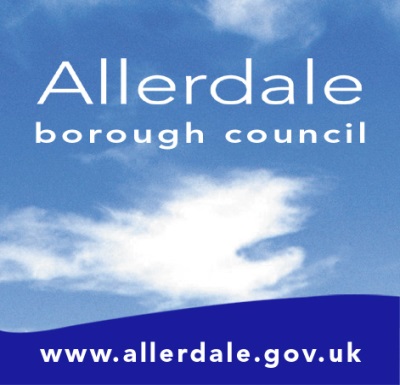 Community Governance Review for Flimby/MaryportFormal Consultation QuestionnaireAllerdale Borough Council received a petition from the residents of Flimby to conduct a Community Governance Review proposing the creation of Flimby Parish Council. The written request is below, ‘We the undersigned residents of Flimby want community representation and to have the opportunity to influence decisions within our ward and to have local input with the running of the area in which we live and to implement our own independent Parish Council’ ‘We therefore request Allerdale Borough Council to conduct a community governance review of the Flimby ward of the Maryport Town Council area’. Are you in support of the creation of Flimby Parish Council or would you prefer to remain under the Governance of Maryport Town Council? (The area of the potential Flimby Parish Council will be the existing Flimby Ward of Maryport Town Council) – See map overleafYES, I support the creation of Flimby Parish Council			NO, keep Flimby as part of Maryport Town Council			UNDECIDED					Please provide reasons for the above and/or further comment below (please turn over if necessary)What is your interest in this Community Governance Review?Resident of FlimbyResident of MaryportOther – Please specify (for example, Business Owner in Maryport or Flimby)__________________________________________________________________________________Please can you provide your home postcode__________________________________________________________________________________Please can you return your completed survey toCGRElectoral ServicesAllerdale Borough CouncilWorkingtonCA14 3YJAlternatively, you can complete online at www.allerdale.gov.uk/en/elections/community-governance-reviews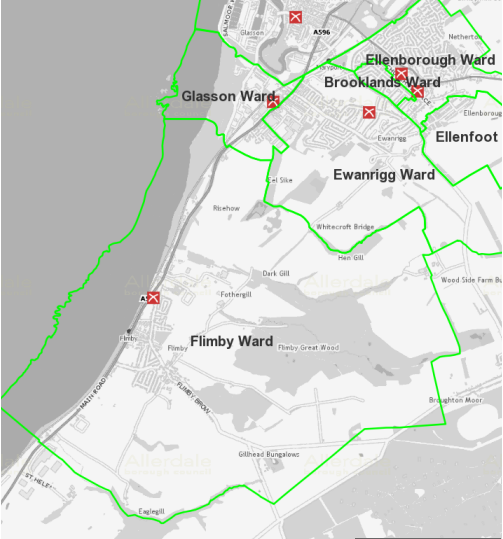 Map of Proposed Flimby Parish CouncilFurther Comments________________________________________________________________________________________________________________________________________________________________________________________________________________________________________________________________________________________________________________________________________Please note, all published responses will be anonymous, Further information is available at https://www.allerdale.gov.uk/en/privacy-policy/